Zastupitelstvo města Prostějova s c h v a l u j eprodej pozemku p.č. 981/4 – orná půda o výměře 9 m2 v k.ú. Vrahovice, na ulici Oskara Nedbala, do společného jmění manželů za následujících podmínek:kupní cena bude stanovena ve výši dle znaleckého posudku (cena obvyklá) 10.220 Kč (tj. cca 1.136 Kč/m2) a bude v celé výši zaplacena před podpisem kupní smlouvy,náklady spojené s vypracováním znaleckého posudku a správní poplatek spojený s podáním návrhu na povolení vkladu práv do katastru nemovitostí uhradí kupující.Důvodová zpráva: 	V rámci provedené inventarizace pozemků v katastrálním území Vrahovice bylo zjištěno, že na ulici Oskara Nedbala se nachází pozemek ve vlastnictví Statutárního města Prostějova p.č. 981/4 v k.ú. Vrahovice, který je užíván k soukromému účelu bez majetkoprávního dořešení. Tento pozemek sousedí s rodinným domem na ulici Oskara Nedbala 18. Dle provedeného místního šetření bylo zjištěno, že předmětný pozemek je využíván jako součást povrchově zpevněného, přístupového chodníku (šířka pozemku je cca 1,3 m) k zahradě za uvedeným rodinným domem (chodník nezajišťuje veřejný přístup k žádným jiným zahradám v dané lokalitě). Tento rodinný dům a zahrada jsou ve společném jmění manželů.Odbor správy a údržby majetku města se obrátil na současné uživatele a projednal s nimi další užívání pozemku p.č. 981/4 v k.ú. Vrahovice. Po tomto projednání uživatelé sdělili, že předmětný pozemek využívají již dlouhodobě. Jako přístup na zahradu sloužil pravděpodobně již od doby dokončení stavby rodinného domu uživatelů. Přístupový chodník k zahradě je vyjma uvedeného pozemku Statutárního města Prostějova umístěn na dalších dvou pozemcích p.č. 788/37 a p.č. 788/38, oba v k.ú. Vrahovice, které jsou ve spoluvlastnictví několika osob, z nichž žádná nevlastní v dané lokalitě jiné pozemky (Statutární město Prostějov není vlastníkem ani spoluvlastníkem žádného z navazujících pozemků). Uživatelé mají zájem o další užívání předmětného pozemku p.č. 981/4 v k.ú. Vrahovice a proto požádali o jeho odkoupení. Po případné realizaci odkupu bude tento pozemek i nadále využíván k současnému účelu.Záležitost je řešena pod sp.zn.: OSUMM 251/2016. Odbor územního plánování a památkové péče, oddělení územního plánování – pozemek p.č. 981/4 v k.ú. Vrahovice je dle platného územního plánu Prostějov součástí plochy smíšené obytné č. 0828. Odbor územního plánování a památkové péče, oddělení územního plánování, doporučuje prodej uvedeného pozemku. Z hlediska územního plánování předmětný pozemek není nijak důležitý a není zde plánováno žádné pěší propojení lokality.Osadní výbor Vrahovice, Čechůvky -  doporučuje uskutečnit prodej pozemku p.č. 981/4 v k.ú. Vrahovice.Rada města Prostějova na své schůzi konané dne 09. 05. 2017 usnesením č. 7444 vyhlásila záměr prodeje pozemku p.č. 981/4 – orná půda o výměře 9 m2 v k.ú. Vrahovice, na ulici Oskara Nedbala, za následujících podmínek:kupní cena bude stanovena ve výši minimálně dle znaleckého posudku (cena obvyklá) a bude v celé výši zaplacena před podpisem kupní smlouvy,náklady spojené s vypracováním znaleckého posudku a správní poplatek spojený s podáním návrhu na povolení vkladu práv do katastru nemovitostí uhradí kupující.Záměr prodeje předmětného pozemku byl zveřejněn v souladu s příslušnými ustanoveními zákona č. 128/2000 Sb., o obcích (obecní zřízení), v platném znění, vyvěšením na úřední desce Magistrátu města Prostějova a způsobem umožňujícím dálkový přístup. K vyhlášenému záměru se v zákonem stanovené lhůtě nikdo jiný nepřihlásil.Dle znaleckého posudku byla obvyklá cena předmětného pozemku znalcem stanovena ve výši 10.220 Kč (tj. cca 1.136 Kč/m2).Souhlas ke zpracování osobních údajů dle zákona č. 101/2000 Sb., o ochraně osobních údajů a o změně některých zákonů, ve znění pozdějších předpisů, byl žadateli udělen a je založen ve spise.Odbor správy a údržby majetku města nemá námitek ke schválení prodeje pozemku p.č. 981/4 v k.ú. Vrahovice za podmínek uvedených v návrhu usnesení. S ohledem na umístění pozemku a jeho současné využití je vhodné pozemek prodat a majetkoprávně tak dořešit jeho nelegitimní užívání vzniklé v minulosti v souvislosti s výstavbou rodinného domu.Odbor správy a údržby majetku města upozorňuje na skutečnost, že na předmětném pozemku je umístěn kabel sdělovací vedení (jedná se o přípojku k rodinnému domu žadatelů).Žadatelé nejsou dlužníky Statutárního města Prostějova.Materiál byl předložen k projednání na schůzi Finančního výboru dne 04.09.2017.Osobní údaje fyzických osob jsou z textu vyjmuty v souladu s příslušnými ustanoveními zákona č.101/2000 Sb., o ochraně osobních údajů a o změně některých zákonů, ve znění pozdějších předpisů. Úplné znění materiálu je v souladu s příslušnými ustanoveními zákona č. 128/2000 Sb., o obcích (obecní zřízení), ve znění pozdějších předpisů k nahlédnutí na Magistrátu města Prostějova.Přílohy:	situační mapa		2 x foto pozemkuProstějov:	25. 08. 2017Osoba odpovědná za zpracování materiálu:	Mgr. Libor Vojtek, vedoucí Odboru SÚMM, v. r  Zpracoval:	Mgr. Lukáš Skládal, v. r. 		odborný referent oddělení nakládání s majetkem města Odboru SÚMM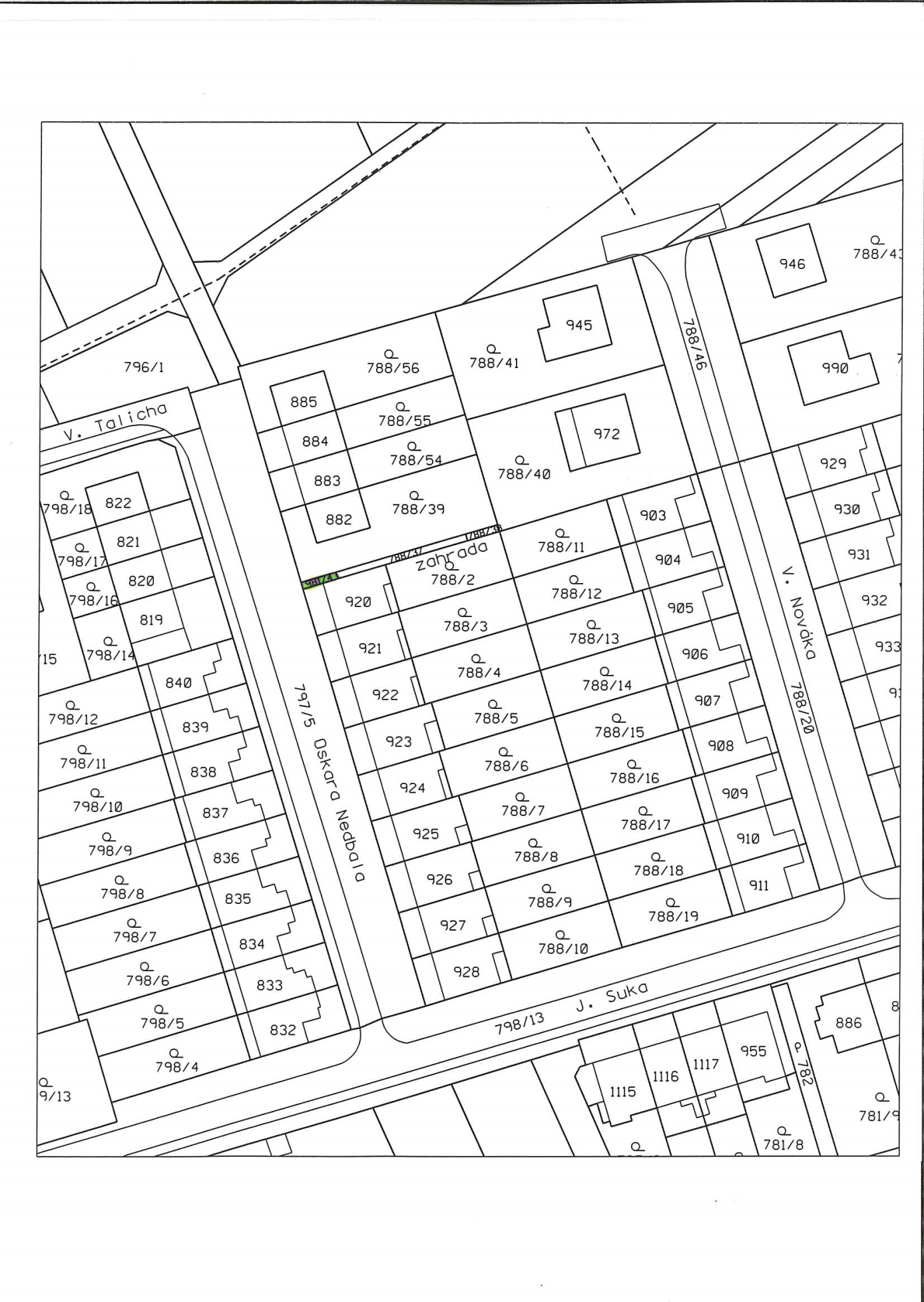 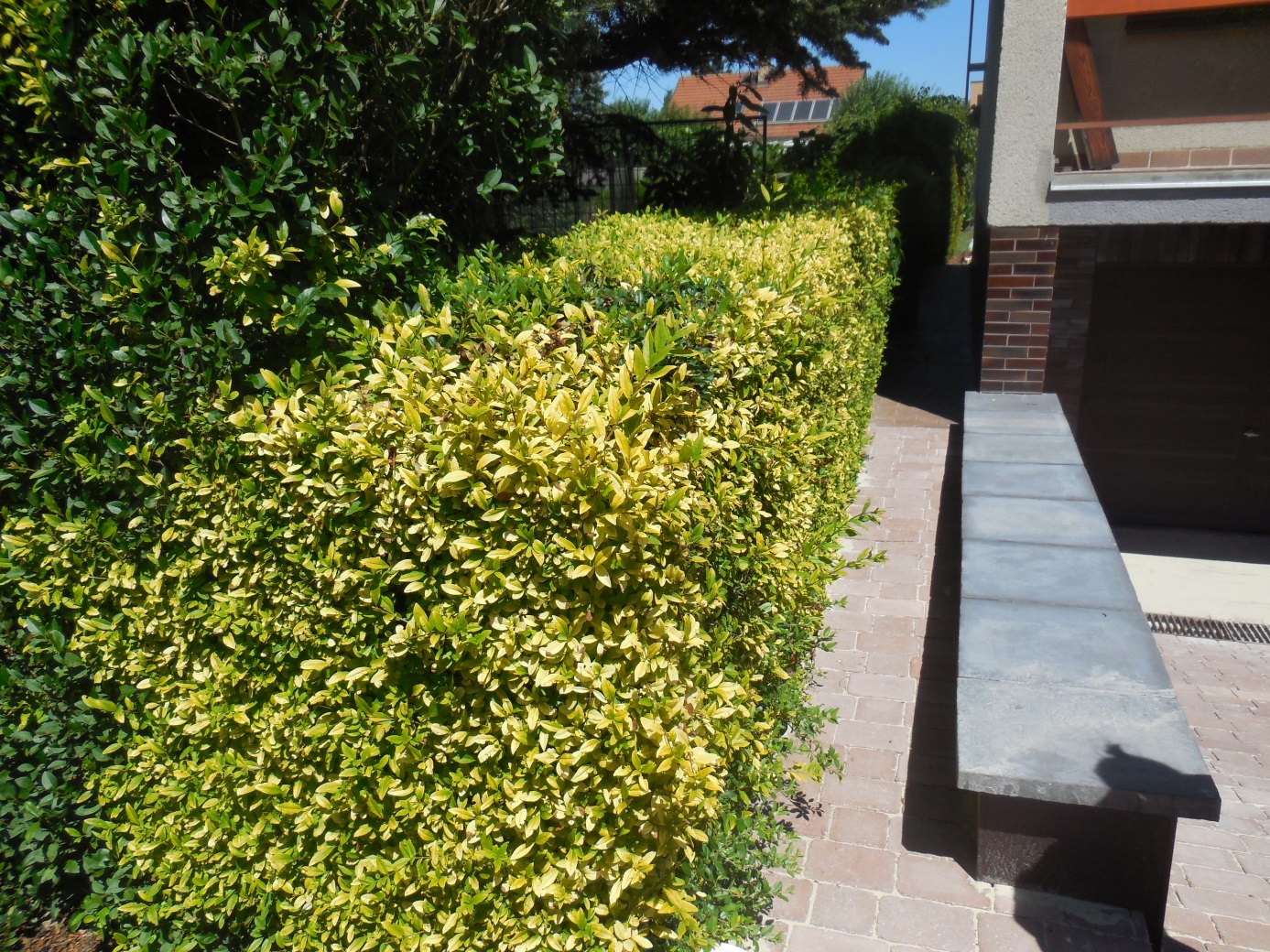 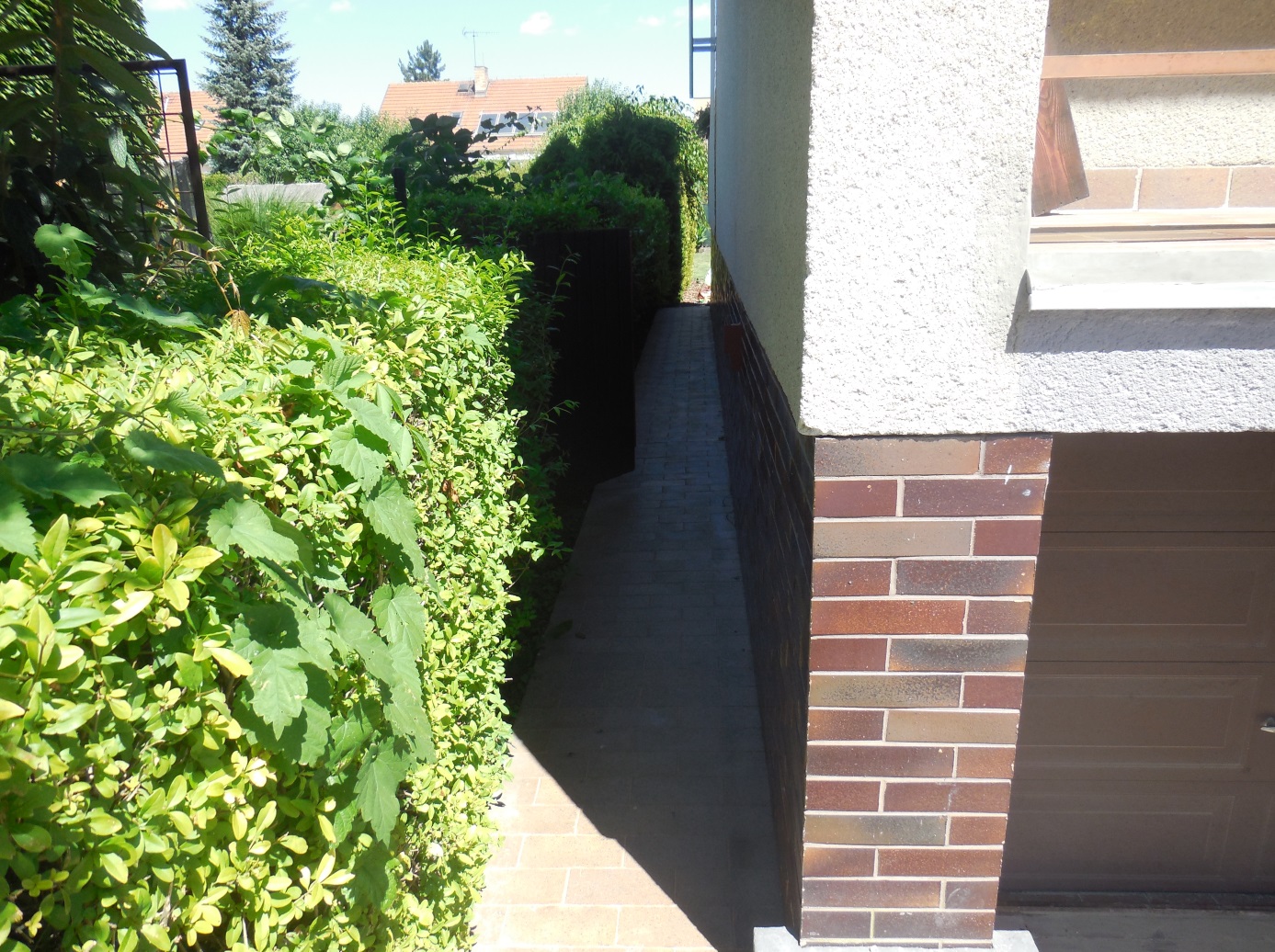 MATERIÁLMATERIÁLčíslo: pro zasedání pro zasedání pro zasedání pro zasedání Zastupitelstva města Prostějova konané dne 11. 09. 2017Zastupitelstva města Prostějova konané dne 11. 09. 2017Zastupitelstva města Prostějova konané dne 11. 09. 2017Zastupitelstva města Prostějova konané dne 11. 09. 2017Název materiálu:Schválení prodeje pozemku p.č. 981/4 v k.ú. VrahoviceSchválení prodeje pozemku p.č. 981/4 v k.ú. VrahoviceSchválení prodeje pozemku p.č. 981/4 v k.ú. VrahovicePředkládá:Rada města ProstějovaRada města ProstějovaRada města ProstějovaMgr. Jiří Pospíšil, náměstek primátorky, v. r.Mgr. Jiří Pospíšil, náměstek primátorky, v. r.Mgr. Jiří Pospíšil, náměstek primátorky, v. r.Návrh usnesení:Návrh usnesení:Návrh usnesení:Návrh usnesení: